Kovo 8 dienos pamokaVirtual tour in the British MuseumVirtualus turas po Britų muziejų: https://britishmuseum.withgoogle.com/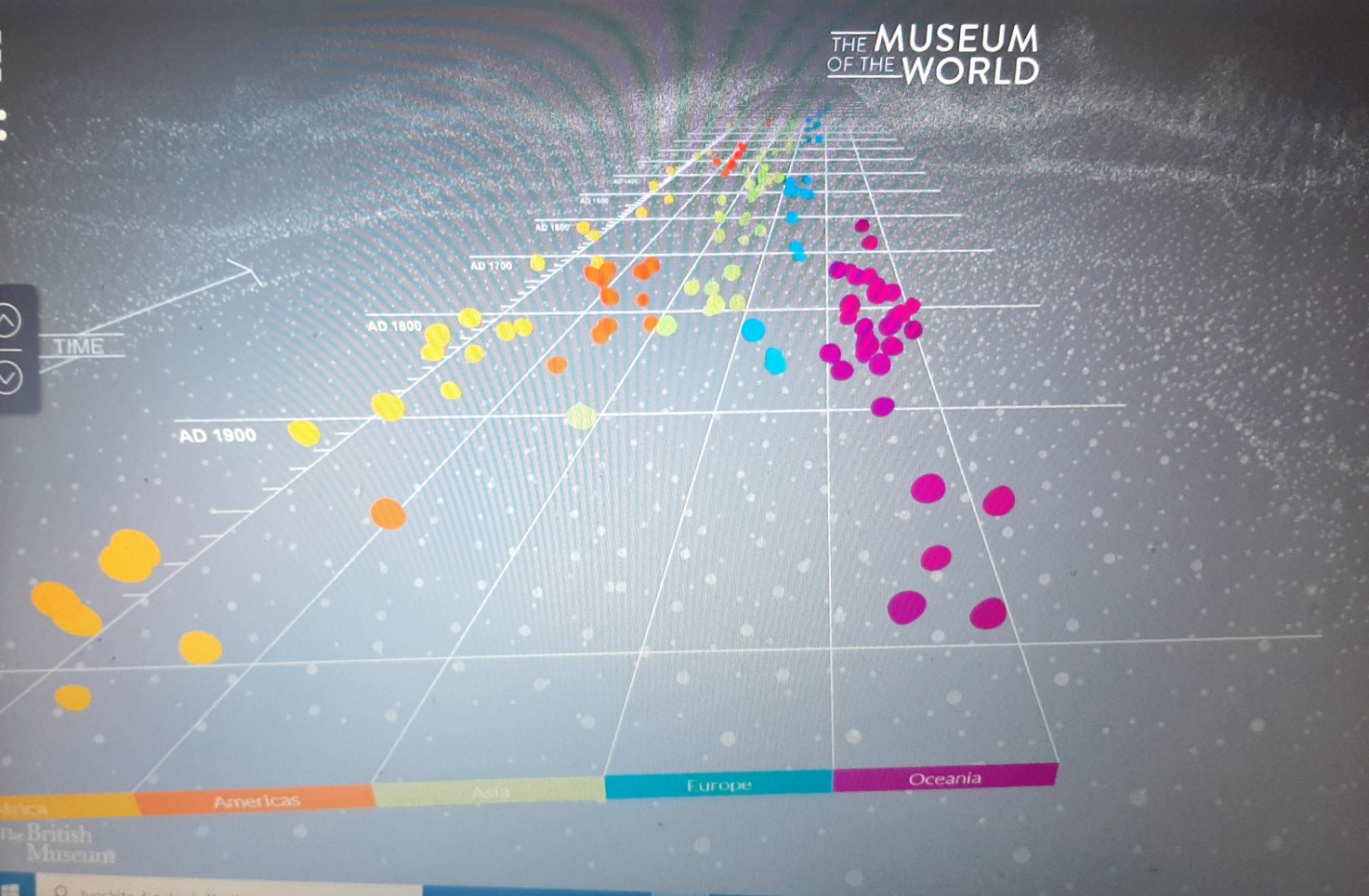 Kovo 9 dienos pamokaVirtual tour in New York Guggenheim museumNiujurko Gugenheimo muziejaus turas: http://tiny.cc/m5iclz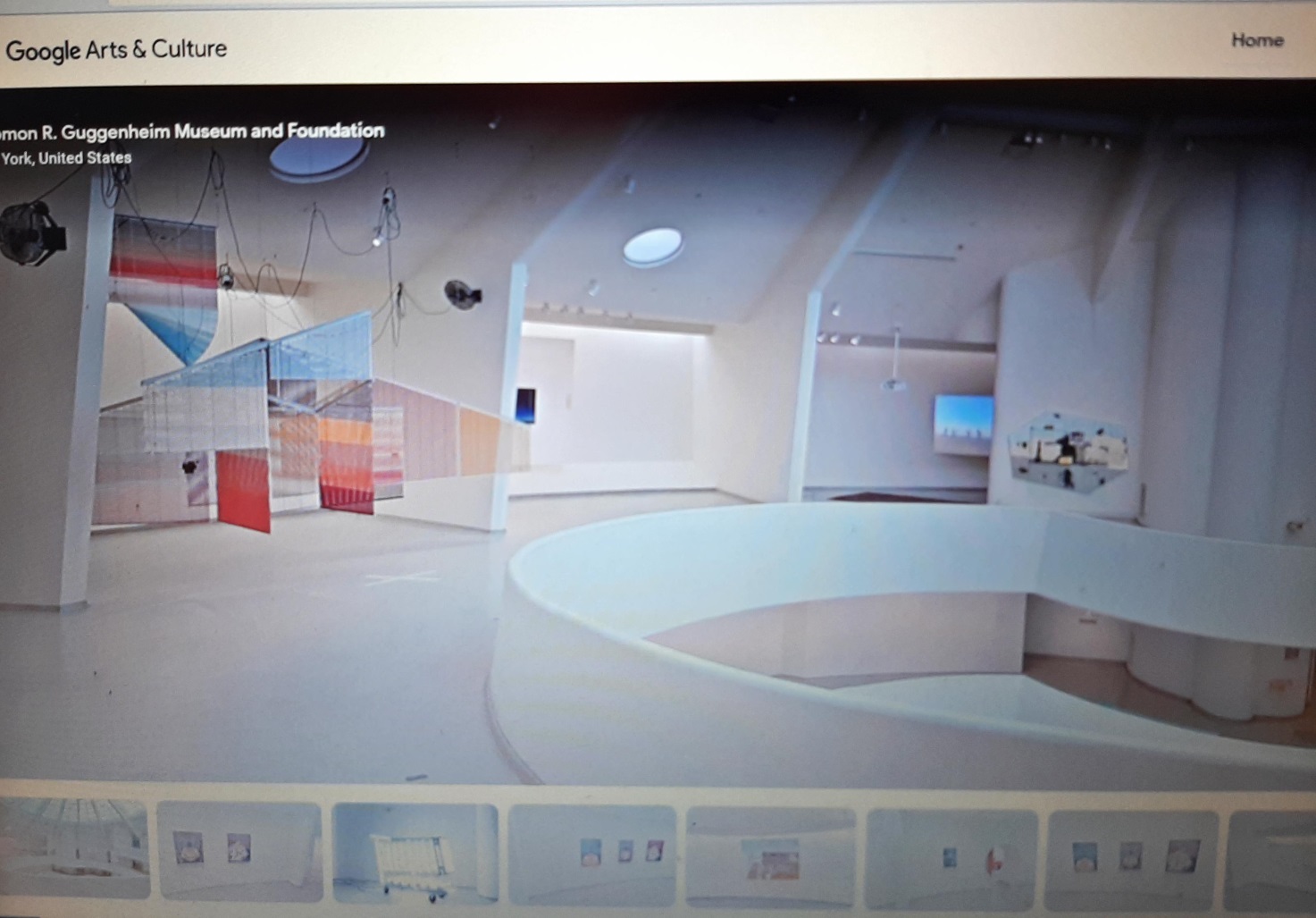 